Name: ________________________________________________________Date:____________________Period: __________________________Teacher:___________________________ Score: _________/100Assignment #2: The Engineering Problem Solving ProcessAssignment #2: Complete the following missing information by placing it in the correct column, area, etc.Submit the finished.You have one (1) day to solve the following three (3) puzzles and then use the information given in the solution to answer the following.DR. GABIC Problem Solving Method Puzzle:http://www.jigzone.com/puzzles/2614AB46535?m=8D250B75C2.8D4EEF8&z=6Scientific Problem Solving Method Puzzle:http://www.jigzone.com/puzzles/9214AB5ACD1?m=8D250B75C2.8D4EEF8&z=6Closed Loop Universal System Model Puzzle:http://www.jigzone.com/puzzles/BB14AB5AE0A?m=8D250B75C2.8D4EEF8&z=6DR. GABIC: (Put the following images into the correct order and paraphrase/put into your own words anymissing information.) Puzzle Link =http://www.jigzone.com/puzzles/2614AB46535?m=8D250B75C2.8D4EEF8&z=6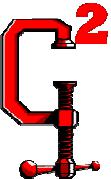 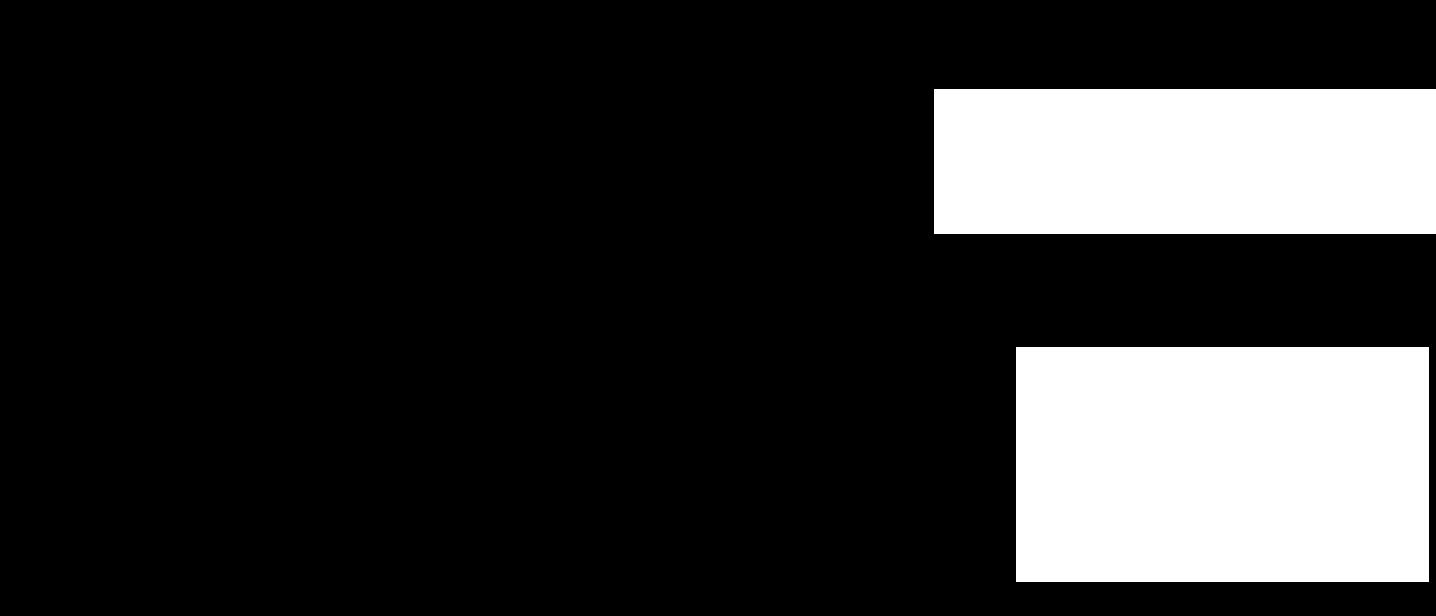 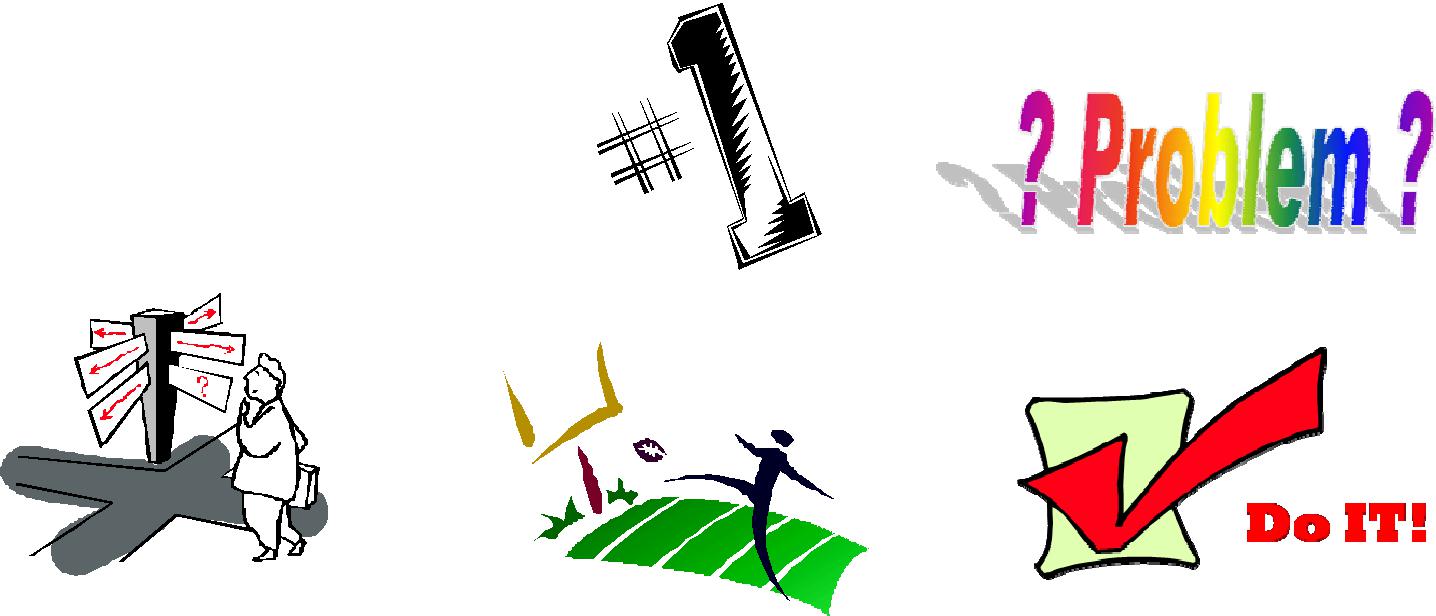 DRGABIC2Scientific Problem Solving: (Put the correct steps in each of the bubbles and complete the next page table.)Puzzle Link = http://www.jigzone.com/puzzles/9214AB5ACD1?m=8D250B75C2.8D4EEF8&z=6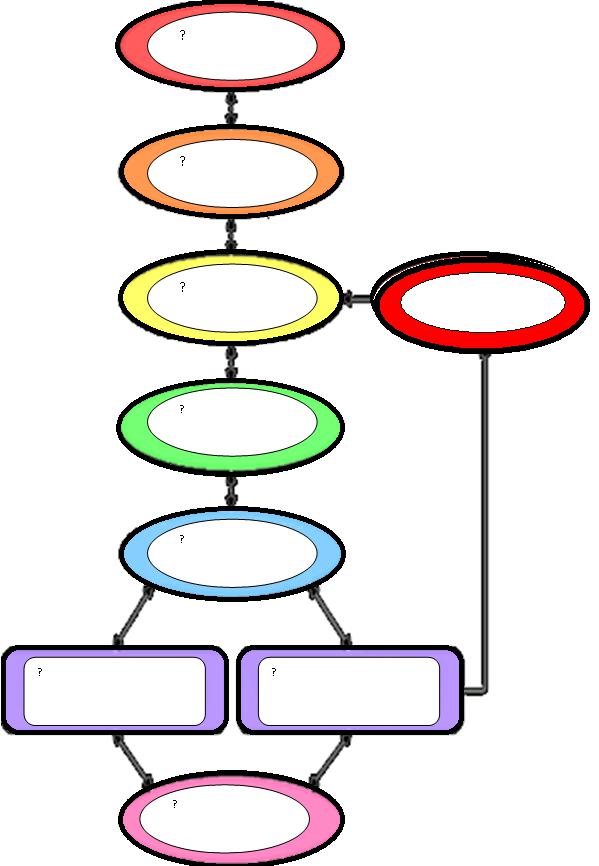 ?Find a graphic from the internetScientific Problem Solving Explained/Notes	that you feel best matches this rule and paste it here.STATEFORMTESTCOLLECTANALYZECONCLUSIONCompare and Contrast the two Problem Solving methods: (Put what you think in the space provided in the Table below.Universal System Model & Problem Solving: (Put the correct steps in each of the bubbles and complete the next page table.) PUZZLE Link =http://www.jigzone.com/puzzles/BB14AB5AE0A?m=8D250B75C2.8D4EEF8&z=6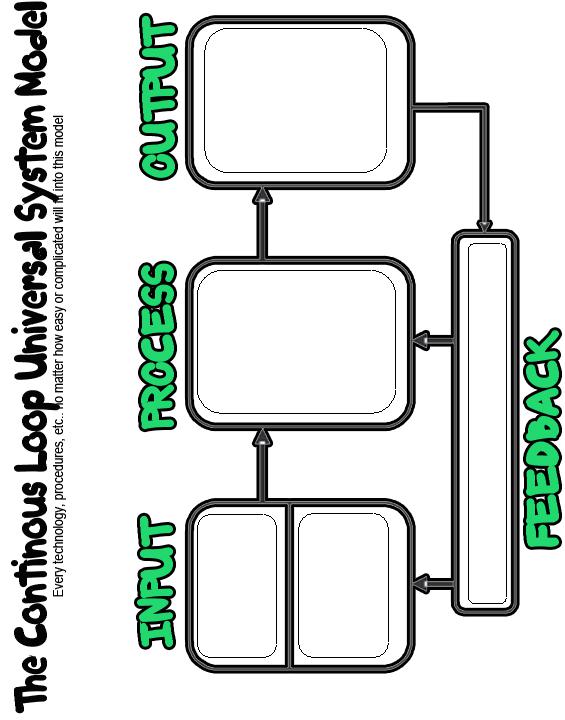 Universal System Model & Problem Solving: (Give an example of how the system works, for “I’m hungry and I want a peanut butter and jelly sandwich”.)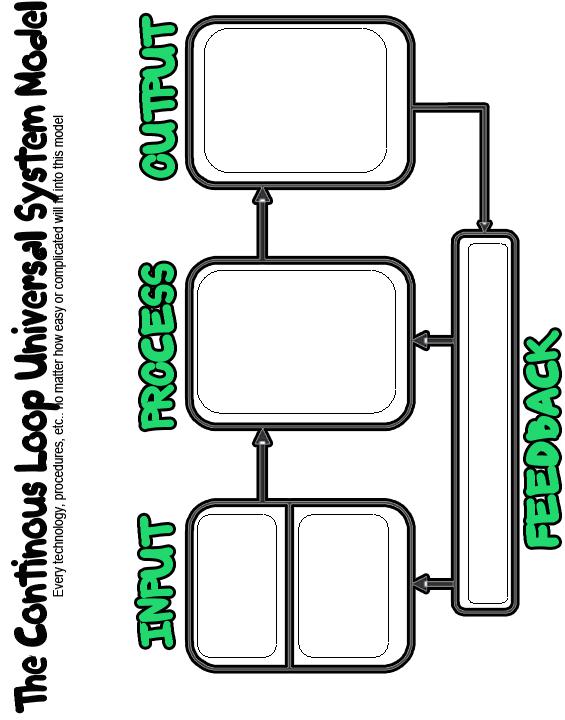 Universal System Model Continuous Loop Definitions (Type in what the rule is/means in the first column and find a graphic you feel best represents this rule to paste in the second column)#1-INPUT:#2-PROCESS:#3-OUTPUT:#4-FEEDBACK:Universal System Model Open Loop System: Can you find a graphic of this on the internet or explain in 2-3 sentences what you think this is?DR. GABIC Explained/NotesGraphic that matchesDR. GABIC EngineeringVersusVersusScientific Problem SolvingProblem SolvingHow is it DIFFERENT than theHow are they the SAMEHow are they the SAMEHow is it DIFFERENT than “DR.“SPS”GABIC”Step #1Step #1Step #2Step #2Step #3Step #3Step #4Step #4Step #5Step #5Step #6Step #6What are the two (2) most importantsimilarities between the two Problemsimilarities between the two ProblemSolving Methods?What are the two (2) most important differences between the two Problem Solving Methods?What are the two (2) most important differences between the two Problem Solving Methods?What are the two (2) most important differences between the two Problem Solving Methods?What are the two (2) most important differences between the two Problem Solving Methods?In CONCLUSION what have you learned about these two (2) Problem Solving Methods?In CONCLUSION what have you learned about these two (2) Problem Solving Methods?In CONCLUSION what have you learned about these two (2) Problem Solving Methods?In CONCLUSION what have you learned about these two (2) Problem Solving Methods???????????Universal System Model Continuous Loop Four (4) StepsFind a graphic from the internetthat you feel best matches thisrule and paste it here.